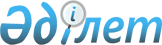 О правилах проведения тендера
					
			Утративший силу
			
			
		
					Приказ Министра сельского хозяйства Республики Казахстан от 6.01.1999 г. N 2. Зарегистрирован в Министерстве юстиции Республики Казахстан 26.01.1999 г. за N 675. Утратил силу - приказом Министра сельского хозяйства РК от 27.09.2004г. N 520




      Извлечение из приказа Министра сельского хозяйства РК 






                       от 27.09.2004г. N 520






 






      "В связи с тем, что АО "Фонд финансовой поддержки сельского хозяйства" полностью завершены мероприятия по уступке (продаже) права требования долгов, переданных ранее на баланс Государственного фонда финансовой поддержки сельского хозяйства, приказываю:






      1. Признать утратившим силу приказ Министра сельского хозяйства Республики Казахстан от 6 января 1999 года N 2 "О правилах проведения тендера" (зарегистрирован в Реестре государственной регистрации нормативных правовых актов 26 января 1999 года N 675)...






      2. Настоящий приказ вступает в силу со дня подписания.






 






      Министр"






-------------------------------------------------------------------






 





      Во исполнение 
 Постановления 
 Правительства Республики Казахстан от 24 декабря 1998 года N 1332 "О некоторых вопросах закрытого акционерного общества "Фонд финансовой поддержки сельского хозяйства" приказываю: 



      1. Утвердить "Правила проведения тендера за право заключения договора уступки требования". 



      2. ЗАО "Фонд финансовой поддержки сельского хозяйства" в недельный срок подготовить необходимые материалы и направить "Правила проведения тендера за право заключения договора уступки требования" на регистрацию в Министерство юстиции Республики Казахстан. 




 



      Министр 




                              


 Правила






                         о порядке проведения 






                       тендера за право заключения 






                       договора уступки требования 






 



                             


 Общие положения 






 



      1. Настоящие Правила определяют порядок проведения закрытым акционерным обществом "Фонд финансовой поддержки сельского хозяйства" (далее по тексту "Фонд") тендера за право заключения договора уступки требования. 



      2. Предметом тендера является право на заключение договора уступки, условия которого заранее определены. 



      3. К участию в тендере допускаются негосударственные казахстанские и иностранные юридические лица, созданные и действующие согласно законодательству Республики Казахстан, имеющие положительный опыт работы и прошедших регистрацию, именуемые в дальнейшем Участники тендера.


                 


 Формирование тендерной комиссии




      4. Фонд формирует тендерную комиссию, в состав которой включаются представители:


      Департамента по государственному имуществу и приватизации Министерства финансов Республики Казахстан;


      Министерства сельского хозяйства Республики Казахстан;


      Закрытого акционерного общества "Фонд финансовой поддержки сельского хозяйства".


 



      Председателем тендерной комиссии назначается представитель закрытого акционерного общества "Фонд финансовой поддержки сельского хозяйства". 



      5. Тендерная комиссия: 



      организует в установленном порядке публикацию информационного сообщения о проведении тендера на право заключения договора уступки требования; 



      разрабатывает и утверждает регламент своей работы; 



      при необходимости привлекает консультационные фирмы; 



      принимает и немедленно регистрирует поступившие заявки и другие документы, необходимые для представления в тендерную комиссию, оповещает Участников о принятии необходимых мер для устранения в кратчайшие сроки недостатков в представленной документации;  



      уведомляет письменно Заявителя о признании его участником тендера либо об отказе в признании участником тендера с указанием причины;



      определяет победителей тендера;



      подписывает протокол о результатах тендера.



                      Подготовка к тендеру




     6. Фонд принимает решение на проведение тендера, устанавливает порядок заключения договора уступки требования, предлагаемый победителям тендера.


                    


 Требования к Участникам




     7. Регистрация Участников начинается со дня рассылки информационного сообщения и заканчивается за день до начала проведения тендерной процедуры.



     8. Для регистрации в качестве Участника тендера необходимо представить:


     заявку на участие в тендере;



     документ, удостоверяющий полномочия представителя;



     нотариально заверенные копии учредительных документов и свидетельства о государственной регистрации юридического лица;



     Меморандум Участника для участия в тендере, где должно быть отражено:



     общая характеристика программы организации по взысканию задолженности;



     анализ финансовых и материально-технических возможностей самого участника;                                                                  



     квалифицированный уровень руководителей участника и его персонала;



     этапы программы и обоснование их реальной выполнимости;



     анализ финансовых результатов предложенной программы;



     баланс предприятия за последние 2 года (форма N 1), отчет о финансовых результатах (форма N 2);



     отчет об основных показателях финансовой деятельности предприятия (форма N 1-Ф);



     справка налоговой инспекции о присвоении регистрационного номера налогоплательщика;



     надлежащим образом оформленную расписку об ознакомлении с настоящими Правилами. 


     9. Сведения о лицах, подавших заявку на участие в тендере, не подлежат разглашению.


     10. Участник имеет право:


     отозвать свое предложение до установленного срока проведения тендера, сообщив об этом письменно не менее чем за 3 дня до начала тендера;



     в случае отказа в признании участником тендера, потребовать от тендерной комиссии письменное обоснование с указанием причин отказа.



                 Порядок и условия проведения тендера




      11. Тендер проводится при наличии не менее трех участников. 


      12. Проведение тендера на право заключения договора уступки требования, основывается на последовательном понижении Участниками величины вознаграждения, предлагаемого за исполнение договора уступки требования.



      13. Тендер проводится тендерной комиссией. Тендер начинается с объявления порядка и условий его проведения.



      14. Торг по договору начинается с объявления размера стартовой величины вознаграждения за исполнение договора, определяемый Тендерной комиссией.  



      15. Участники тендера поднимают индивидуальные номера и устно заявляют процент вознаграждения, за которое они согласны исполнить данный договор. Шаг изменения процентной ставки вознаграждения не может быть менее 2 пунктов. Победителем становится Участник тендера, предложивший наименьший из заявленных Участниками тендера процент вознаграждения. 



      16. Решение тендерной комиссии принимается простым большинством голосов его членов. 



      17. Решение тендерной комиссии оформляется протоколом, который подписывается членами тендерной комиссии, его председателем и лицами, выигравшими торги. Член комиссии имеет право письменно изложить свое особое мнение и приложить его к протоколу, о чем в последнем делается отметка. 



      18. В случае не утверждения результатов тендера или принятия тендерной комиссией решения об отсутствии победителя, Фонд вправе объявить новый тендер, рекомендовав соответствующей тендерной комиссии изменить условия и порядок проведения тендера. 



      19. На основании решения тендерной комиссии Председатель Правления закрытого акционерного общества "Фонд финансовой поддержки сельского хозяйства" подписывает с победителем тендера договор уступки требования. Договор уступки требования утверждается Министерством сельского хозяйства Республики Казахстан и согласовывается с Департаментом Государственного имущества и приватизации Министерства финансов Республики Казахстан. 

					© 2012. РГП на ПХВ «Институт законодательства и правовой информации Республики Казахстан» Министерства юстиции Республики Казахстан
				